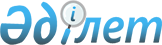 О внесении изменений в решение Целиноградского районного маслихата от 14 декабря 2012 года № 79/11-5 "О районном бюджете на 2013-2015 годы"
					
			Утративший силу
			
			
		
					Решение Целиноградского районного маслихата Акмолинской области от 2 октября 2013 года № 145/21-5. Зарегистрировано Департаментом юстиции Акмолинской области 8 октября 2013 года № 3829. Утратило силу в связи с истечением срока применения - (письмо Целиноградского районного маслихата Акмолинской области от 2 апреля 2014 года № 04-01-08/57)      Сноска. Утратило силу в связи с истечением срока применения - (письмо Целиноградского районного маслихата Акмолинской области от 02.04.2014 № 04-01-08/57).      Примечание РЦПИ.

      В тексте документа сохранена пунктуация и орфография оригинала.

      В соответствии с подпунктом 4) пункта 2 статьи 106 Бюджетного кодекса Республики Казахстан от 4 декабря 2008 года, подпунктом 1) пункта 1 статьи 6 Закона Республики Казахстан от 23 января 2001 года «О местном государственном управлении и самоуправлении в Республике Казахстан» Целиноградский районный маслихат РЕШИЛ:



      1. Внести в решение Целиноградского районного маслихата «О районном бюджете на 2013-2015 годы» от 14 декабря 2012 года № 79/11-5 (зарегистрировано в Реестре государственной регистрации нормативных правовых актов № 3554, опубликовано 31 декабря 2012 года в районных газетах «Призыв», «Ұран») следующие изменения:



      пункт 1 изложить в новой редакции:



      «1. Утвердить районный бюджет на 2013-2015 годы согласно приложениям 1, 2 и 3 соответственно, в том числе на 2013 год в следующих объемах:



      1) доходы – 15 651 630,5 тысяч тенге, в том числе:



      налоговые поступления – 691 605 тысяч тенге;



      неналоговые поступления – 19 631 тысяч тенге;



      поступления от продажи основного капитала – 70 000 тысяч тенге;



      поступления трансфертов – 14 870 394,5 тысяч тенге;



      2) затраты – 15 413 698,3 тысяч тенге;



      3) чистое бюджетное кредитование – 18 899 тысяч тенге:



      бюджетные кредиты – 22 257 тысяч тенге;



      погашение бюджетных кредитов – 3 358 тысяч тенге;



      4) дефицит (профицит) бюджета – 187 533,2 тысяч тенге;



      5) финансирование дефицита (использование профицита) бюджета – -187 533,2 тысяч тенге:



      поступления займов – 19 671 тысяч тенге;



      погашение займов – 249 958 тысяч тенге;



      используемые остатки бюджетных средств – 42 753,8 тысяч тенге.»;



      в подпункте 1) пункта 6:



      абзац тринадцатый изложить в новой редакции:



      «16 566 тысяч тенге - на увеличение штатной численности местных исполнительных органов»;



      в подпункте 2) пункта 6:



      абзац второй изложить в новой редакции:



      «90 544 тысяч тенге - на содержание и оснащение организаций образования»;



      в подпункте 2) пункта 7:



      абзац третий изложить в новой редакции:



      «122 592 тысяч тенге – на развитие системы водоснабжения в сельских населенных пунктах»;



      абзац четвертый изложить в новой редакции:



      «152 958,2 тысяч тенге – на разработку проектно-сметной документации, проведение государственной экспертизы по проектам строительства сетей электроснабжения в сельских населенных пунктах»;



      абзац пятый изложить в новой редакции:



      «6 400 тысяч тенге – на разработку проектно-сметной документации на строительство административного здания в ауле Акмол»;



      пункт 9 изложить в новой редакции:



      «9. Учесть в районном бюджете на 2013 год кредит из республиканского бюджета для реализации мер социальной поддержки специалистов в сумме 19 671 тысяч тенге.»;



      приложения 1, 6 к указанному решению изложить в новой редакции согласно приложениям 1, 2 к настоящему решению.



      2. Настоящее решение вступает в силу со дня государственной регистрации в Департаменте юстиции Акмолинской области и вводится в действие с 1 января 2013 года.      Председатель сессии

      Целиноградского

      районного маслихата                        Г.Саптаякова      Секретарь Целиноградского

      районного маслихата                        Р.Тулькубаев      «СОГЛАСОВАНО»      Аким Целиноградского района                Б.Мауленов      Исполняющая обязанности

      руководителя

      государственного учреждения

      «Отдел экономики и финансов

      Целиноградского района»                    В.Скрипко

Приложение 1 к решению       

Целиноградского районного маслихата

от 2 октября 2013 года № 145/21-5 Приложение 1 к решению       

Целиноградского районного маслихата

от 14 декабря 2012 года № 79/11-5  

Районный бюджет на 2013 год

Приложение 2 к решению      

Целиноградского районного маслихата

от 2 октября 2013 года № 145/21-5 Приложение 6 к решению      

Целиноградского районного маслихата

от 14 декабря 2012 года № 79/11-5  

Перечень бюджетных программ по администраторам аппаратов акимов сельских округовпродолжение таблицыпродолжение таблицыпродолжение таблицы
					© 2012. РГП на ПХВ «Институт законодательства и правовой информации Республики Казахстан» Министерства юстиции Республики Казахстан
				КатегорияКатегорияКатегорияКатегорияКатегорияСумма, тысяч тенгеКлассКлассКлассКлассСумма, тысяч тенгеПодклассПодклассПодклассСумма, тысяч тенгеСпецификаСпецификаСумма, тысяч тенгеНаименованиеСумма, тысяч тенге123456I. Доходы15651630,51Налоговые поступления691605,001Подоходный налог34151,02Индивидуальный подоходный налог34151,003Социальный налог342152,01Социальный налог342152,004Hалоги на собственность273435,01Hалоги на имущество148317,03Земельный налог62586,04Hалог на транспортные средства59896,05Единый земельный налог2636,005Внутренние налоги на товары, работы и услуги36666,02Акцизы3959,03Поступления за использование природных и других ресурсов7500,04Сборы за ведение предпринимательской и профессиональной деятельности25207,007Прочие налоги51,01Прочие налоги51,008Обязательные платежи, взимаемые за совершение юридически значимых действий и (или) выдачу документов уполномоченными на то государственными органами или должностными лицами5150,01Государственная пошлина5150,02Неналоговые поступления19631,001Доходы от государственной собственности3676,01Поступления части чистого дохода государственных предприятий2036,05Доходы от аренды имущества, находящегося в государственной собственности1631,07Вознаграждения по кредитам, выданным из государственного бюджета9,004Штрафы, пени, санкции, взыскания, налагаемые государственными учреждениями, финансируемыми из государственного бюджета, а также содержащимися и финансируемыми из бюджета (сметы расходов) Национального Банка Республики Казахстан12166,01Штрафы, пени, санкции, взыскания, налагаемые государственными учреждениями, финансируемыми из государственного бюджета, а также содержащимися и финансируемыми из бюджета (сметы расходов) Национального Банка Республики Казахстан, за исключением поступлений от организаций нефтяного сектора12166,006Прочие неналоговые поступления3789,01Прочие неналоговые поступления3789,03Поступления от продажи основного капитала70000,003Продажа земли и нематериальных активов70000,01Продажа земли68000,02Продажа нематериальных активов2000,04Поступления трансфертов14870394,502Трансферты из вышестоящих органов государственного управления14870394,52Трансферты из областного бюджета14870394,5Функциональная группаФункциональная группаФункциональная группаФункциональная группаФункциональная группаСумма, тысяч тенгеФункциональная подгруппаФункциональная подгруппаФункциональная подгруппаФункциональная подгруппаСумма, тысяч тенгеАдминистратор бюджетных программАдминистратор бюджетных программАдминистратор бюджетных программСумма, тысяч тенгеПрограммаПрограммаСумма, тысяч тенгеНаименованиеСумма, тысяч тенге123456II. Затраты15413698,301Государственные услуги общего характера269940,71Представительные, исполнительные и другие органы, выполняющие общие функции государственного управления254989,7112Аппарат маслихата района (города областного значения)19108,0001Услуги по обеспечению деятельности маслихата района (города областного значения)15008,0003Капитальные расходы государственного органа4100,0122Аппарат акима района (города областного значения)71065,7001Услуги по обеспечению деятельности акима района (города областного значения)55765,7003Капитальные расходы государственного органа15300,0123Аппарат акима района в городе, города районного значения, поселка, села, сельского округа164816,0001Услуги по обеспечению деятельности акима района в городе, города районного значения, поселка, села, сельского округа158516,0022Капитальные расходы государственных органов6300,02Финансовая деятельность982,0459Отдел экономики и финансов района (города областного значения)982,0003Проведение оценки имущества в целях налогообложения782,0010Приватизация, управление коммунальным имуществом, постприватизационная деятельность и регулирование споров, связанных с этим200,09Прочие государственные услуги общего характера13969,0459Отдел экономики и финансов района (города областного значения)13969,0001Услуги по реализации государственной политики в области формирования и развития экономической политики, государственного планирования, исполнения бюджета и управления коммунальной собственностью района (города областного значения)13869,0015Капитальные расходы государственного органа100,002Оборона1501,01Военные нужды1501,0122Аппарат акима района (города областного значения)1501,0005Мероприятия в рамках исполнения всеобщей воинской обязанности1501,004Образование6241998,71Дошкольное воспитание и обучение733876,0464Отдел образования района (города областного значения)733876,0009Обеспечение дошкольного воспитания и обучения142349,0040Реализация государственного образовательного заказа в дошкольных организациях образования591527,02Начальное, основное среднее и общее среднее образование1863109,2123Аппарат акима района в городе, города районного значения, поселка, села, сельского округа4136,6005Организация бесплатного подвоза учащихся до школы и обратно в аульной (сельской) местности4136,6464Отдел образования района (города областного значения)1858972,6003Общеобразовательное обучение1858972,69Прочие услуги в области образования3645013,5464Отдел образования района (города областного значения)511328,2001Услуги по реализации государственной политики на местном уровне в области образования 9855,0005Приобретение и доставка учебников, учебно-методических комплексов для государственных учреждений образования района (города областного значения)6329,0015Ежемесячные выплаты денежных средств опекунам (попечителям) на содержание ребенка-сироты (детей-сирот), и ребенка (детей), оставшегося без попечения родителей21252,0020Обеспечение оборудованием, программным обеспечением детей-инвалидов, обучающихся на дому1600,0050Содержание вновь вводимых объектов образования365597,3067Капитальные расходы подведомственных государственных учреждений и организаций106694,9467Отдел строительства района (города областного значения)3133685,3037Строительство и реконструкция объектов образования3133685,306Социальная помощь и социальное обеспечение98837,02Социальная помощь79675,0451Отдел занятости и социальных программ района (города областного значения)79675,0002Программа занятости17372,0005Государственная адресная социальная помощь2258,0006Оказание жилищной помощи1500,0007Социальная помощь отдельным категориям нуждающихся граждан по решениям местных представительных органов12198,0010Материальное обеспечение детей-инвалидов, воспитывающихся и обучающихся на дому1156,0014Оказание социальной помощи нуждающимся гражданам на дому22296,0016Государственные пособия на детей до 18 лет10445,0017Обеспечение нуждающихся инвалидов обязательными гигиеническими средствами и предоставление услуг специалистами жестового языка, индивидуальными помощниками в соответствии с индивидуальной программой реабилитации инвалида11768,0023Обеспечение деятельности центров занятости населения682,09Прочие услуги в области социальной помощи и социального обеспечения19162,0451Отдел занятости и социальных программ района (города областного значения)19162,0001Услуги по реализации государственной политики на местном уровне в области обеспечения занятости и реализации социальных программ для населения18858,0011Оплата услуг по зачислению, выплате и доставке пособий и других социальных выплат304,007Жилищно-коммунальное хозяйство4858450,41Жилищное хозяйство2587958,1467Отдел строительства района (города областного значения)2581270,1003Проектирование, строительство и (или) приобретение жилья государственного коммунального жилищного фонда500,0004Проектирование, развитие, обустройство и (или) приобретение инженерно-коммуникационной инфраструктуры2580770,1496Отдел жилищной инспекции и коммунального хозяйства района (города областного значения)6688,0001Услуги по реализации государственной политики на местном уровне в области коммунального хозяйства и жилищного фонда6688,02Коммунальное хозяйство2257794,3467Отдел строительства района (города областного значения)2067270,8005Развитие коммунального хозяйства318682,0058Развитие системы водоснабжения и водоотведения в сельских населенных пунктах1748588,8496Отдел жилищной инспекции и коммунального хозяйства района (города областного значения)190523,5026Организация эксплуатации тепловых сетей, находящихся в коммунальной собственности районов (городов областного значения)190523,53Благоустройство населенных пунктов12698,0123Аппарат акима района в городе, города районного значения, поселка, села, сельского округа12698,0008Освещение улиц населенных пунктов12698,008Культура, спорт, туризм и информационное пространство125935,61Деятельность в области культуры71424,0455Отдел культуры и развития языков района (города областного значения)71424,0003Поддержка культурно-досуговой работы71424,02Спорт4386,0465Отдел физической культуры и спорта района (города областного значения)4386,0006Проведение спортивных соревнований на районном (города областного значения) уровне2119,0007Подготовка и участие членов сборных команд района (города областного значения) по различным видам спорта на областных спортивных соревнованиях2267,03Информационное пространство32124,5455Отдел культуры и развития языков района (города областного значения)21855,5006Функционирование районных (городских) библиотек16324,5007Развитие государственного языка и других языков народа Казахстана5531,0456Отдел внутренней политики района (города областного значения)10269,0002Услуги по проведению государственной информационной политики через газеты и журналы10269,09Прочие услуги по организации культуры, спорта, туризма и информационного пространства18001,1455Отдел культуры и развития языков района (города областного значения)8334,0001Услуги по реализации государственной политики на местном уровне в области развития языков и культуры6034,0032Капитальные расходы подведомственных государственных учреждений и организаций2300,0456Отдел внутренней политики района (города областного значения)5526,0001Услуги по реализации государственной политики на местном уровне в области информации, укрепления государственности и формирования социального оптимизма граждан5326,0003Реализация мероприятий в сфере молодежной политики200,0465Отдел физической культуры и спорта района (города областного значения)4141,1001Услуги по реализации государственной политики на местном уровне в сфере физической культуры и спорта4141,109Топливно-энергетический комплекс и недропользование2657358,09Прочие услуги в области топливно-энергетического комплекса и недропользования2657358,0467Отдел строительства района (города областного значения)2657358,0009Развитие теплоэнергетической системы2657358,010Сельское, водное, лесное, рыбное хозяйство, особо охраняемые природные территории, охрана окружающей среды и животного мира, земельные отношения238259,01Сельское хозяйство23133,2459Отдел экономики и финансов района (города областного значения)5442,0099Реализация мер по оказанию социальной поддержки специалистов5442,0462Отдел сельского хозяйства района (города областного значения)10315,2001Услуги по реализации государственной политики на местном уровне в сфере сельского хозяйства10315,2473Отдел ветеринарии района (города областного значения)7376,0001Услуги по реализации государственной политики на местном уровне в сфере ветеринарии5689,0003Капитальные расходы государственного органа60,0007Организация отлова и уничтожения бродячих собак и кошек800,0010Проведение мероприятий по идентификации сельскохозяйственных животных827,06Земельные отношения173438,8463Отдел земельных отношений района (города областного значения)173438,8001Услуги по реализации государственной политики в области регулирования земельных отношений на территории района (города областного значения)7650,8004Организация работ по зонированию земель3000,0007Капитальные расходы государственного органа400,0039Возмещение убытков землепользователей или собственникам земельных участков при принудительном отчуждении земельных участков для создания зеленой зоны города Астаны162388,09Прочие услуги в области сельского, водного, лесного, рыбного хозяйства, охраны окружающей среды и земельных отношений41687,0473Отдел ветеринарии района (города областного значения)41687,0011Проведение противоэпизоотических мероприятий41687,011Промышленность, архитектурная, градостроительная и строительная деятельность31962,22Архитектурная, градостроительная и строительная деятельность31962,2467Отдел строительства района (города областного значения)11683,2001Услуги по реализации государственной политики на местном уровне в области строительства11503,2017Капитальные расходы государственного органа180,0468Отдел архитектуры и градостроительства района (города областного значения)20279,0001Услуги по реализации государственной политики в области архитектуры и градостроительства на местном уровне8279,0003Разработка схем градостроительного развития территории района и генеральных планов населенных пунктов12000,012Транспорт и коммуникации803087,01Автомобильный транспорт799637,0123Аппарат акима района в городе, города районного значения, поселка, села, сельского округа1800,0013Обеспечение функционирования автомобильных дорог в городах районного значения, поселках, аулах (селах), аульных (сельских) округах1800,0485Отдел пассажирского транспорта и автомобильных дорог района (города областного значения)797837,0045Капитальный и средний ремонт автомобильных дорог районного значения и улиц населенных пунктов797837,09Прочие услуги в сфере транспорта и коммуникаций3450,0485Отдел пассажирского транспорта и автомобильных дорог района (города областного значения)3450,0001Услуги по реализации государственной политики на местном уровне в области пассажирского транспорта и автомобильных дорог3000,0003Капитальные расходы государственного органа450,013Прочие60637,03Поддержка предпринимательской деятельности и защита конкуренции5323,0469Отдел предпринимательства района (города областного значения)5323,0001Услуги по реализации государственной политики на местном уровне в области развития предпринимательства и промышленности5323,09Прочие55314,0123Аппарат акима района в городе, города районного значения, поселка, села, сельского округа47714,0040Реализация мер по содействию экономическому развитию регионов в рамках Программы «Развитие регионов»47714,0459Отдел экономики и финансов района (города областного значения)7600,0012Резерв местного исполнительного органа района (города областного значения)7600,014Обслуживание долга9,01Обслуживание долга9,0459Отдел экономики и финансов района (города областного значения)9,0021Обслуживание долга местных исполнительных органов по выплате вознаграждений и иных платежей по займам из областного бюджета9,015Трансферты25722,71Трансферты25722,7459Отдел экономики и финансов района (города областного значения)25722,7006Возврат неиспользованных (недоиспользованных) целевых трансфертов25722,7III. Чистое бюджетное кредитование18899,0Бюджетные кредиты22257,010Сельское, водное, лесное, рыбное хозяйство, особо охраняемые природные территории, охрана окружающей среды и животного мира, земельные отношения22257,01Сельское хозяйство22257,0459Отдел экономики и финансов района (города областного значения)22257,0018Бюджетные кредиты для реализации мер социальной поддержки специалистов22257,05Погашение бюджетных кредитов3358,01Погашение бюджетных кредитов3358,01Погашение бюджетных кредитов, выданных из государственного бюджета3358,0IV. Сальдо по операциям с финансовыми активами31500,0Приобретение финансовых активов31500,013Прочие31500,09Прочие31500,0496Отдел жилищной инспекции и коммунального хозяйства района (города областного значения)31500,0065Формирование или увеличение уставного капитала юридических лиц31500,0V. Дефицит (профицит) бюджета187533,2VI. Финансирование дефицита (использование профицита) бюджета-187533,27Поступления займов19671,01Внутренние государственные займы19671,02Договоры займа19671,016Погашение займов249958,01Погашение займов249958,0459Отдел экономики и финансов района (города областного значения)249958,0005Погашение долга местного исполнительного органа перед вышестоящим бюджетом249958,08Используемые остатки бюджетных средств42753,81Остатки бюджетных средств42753,81Свободные остатки бюджетных средств42753,8Функциональная группаФункциональная группаФункциональная группаФункциональная группаСумма, тысяч тенгеАдминистратор бюджетных программАдминистратор бюджетных программАдминистратор бюджетных программСумма, тысяч тенгеПрограммаПрограммаСумма, тысяч тенгеНаименованиеСумма, тысяч тенгеII. Затраты231164,61Государственные услуги общего характера164816,0123Аппарат акима района в городе, города районного значения, поселка, села, сельского округа164816,0001Услуги по обеспечению деятельности акима района в городе, города районного значения, поселка, села, сельского округа158516,0022Капитальные расходы государственных органов6300,04Образование4136,6123Аппарат акима района в городе, города районного значения, поселка, села, сельского округа4136,6005Организация бесплатного подвоза учащихся до школы и обратно в аульной (сельской) местности4136,67Жилищно-коммунальное хозяйство12698,0Благоустройство населенных пунктов12698,0123Аппарат акима района в городе, города районного значения, поселка, села, сельского округа12698,0008Освещение улиц населенных пунктов12698,012Транспорт и коммуникации1800,0123Аппарат акима района в городе, города районного значения, поселка, села, сельского округа1800,0013Обеспечение функционирования автомобильных дорог в городах районного значения, поселках, аулах (селах), аульных (сельских) округах1800,013Прочие47714,0123Аппарат акима района в городе, города районного значения, поселка, села, сельского округа47714,0040Реализация мер по содействию экономическому развитию регионов в рамках Программы «Развитие регионов»47714,0Аппарат акима Маншукского сельского округаАппарат акима Талапкерского сельского округаАппарат акима Приреченского сельского округаАппарат акима Караоткельского сельского округаАппарат акима аульного округа РодинаАппарат акима Новоишимского сельского округа8002,514354,89203,715717,812691,513061,67034,510106,87599,511027,88889,510122,67034,510106,87599,511027,88889,510122,66884,59656,87449,510577,88739,59822,6150,0450,0150,0450,0150,0300,00,00,00,00,02040,00,00,00,00,00,02040,00,00,00,00,00,02040,00,075,00,0604,00,00,0480,075,00,0604,00,00,0480,075,00,0604,00,00,0480,075,00,0604,00,00,0480,0100,0120,0100,0100,0100,0100,0100,0120,0100,0100,0100,0100,0100,0120,0100,0100,0100,0100,0793,04128,0900,24590,01662,02359,0793,04128,0900,24590,01662,02359,0793,04128,0900,24590,01662,02359,0Аппарат акима Софиевского сельского округаАппарат акима Красноярского сельского округаАппарат акима аульного округа Рахымжана КошкарбаеваАппарат акима аульного округа ТастыАппарат акима аульного округа КосшыАппарат акима сельского округа Кабанбай батыра11199,811492,210128,69073,620489,516315,88759,89513,28429,67048,611048,710424,88759,89513,28429,67048,611048,710424,88309,89213,28129,66748,69848,79974,8450,0300,0300,0300,01200,0450,00,00,00,00,0384,00,00,00,00,00,0384,00,00,00,00,00,0384,00,0206,00,00,0375,04382,01483,0206,00,00,0375,04382,01483,0206,00,00,0375,04382,01483,0206,00,00,0375,04382,01483,0100,00,0100,0100,0140,0120,0100,00,0100,0100,0140,0120,0100,00,0100,0100,0140,0120,02134,01979,01599,01550,04534,84288,02134,01979,01599,01550,04534,84288,02134,01979,01599,01550,04534,84288,0Аппарат акима Оразакского сельского округаАппарат акима аульного округа ШалкарАппарат акима аульного округа АкмолАппарат акима Максимовского сельского округаАппарат акима Воздвиженского сельского округаАппарат акима Кояндинского сельского округа9544,68003,525576,213828,611066,511413,87955,67022,513147,69868,68664,58151,87955,67022,513147,69868,68664,58151,87655,66872,512847,69568,68514,57701,8300,0150,0300,0300,0150,0450,00,00,01712,60,00,00,00,00,01712,60,00,00,00,00,01712,60,00,00,00,00,04600,0493,00,00,00,00,04600,0493,00,00,00,00,04600,0493,00,00,00,00,04600,0493,00,00,0100,0100,0200,0100,0120,00,0100,0100,0200,0100,0120,00,0100,0100,0200,0100,0120,00,01489,0881,05916,03367,02282,03262,01489,0881,05916,03367,02282,03262,01489,0881,05916,03367,02282,03262,0